LeerdoelJouw eigen waarden leren kennen (bewustwording)Open luisteren en vragen stellenBewust kijken naar je eigen handelenNadenken over wat jouw waarden met duurzaamheid (People – Planet – Prosperity) te maken hebbenDe opdracht – 45 minMaak een drietalJullie gaan elkaar interviewen. Er is een vragensteller, een  filmer en iemand die geïnterviewd wordtDe interviewer stelt in ieder geval deze 4 vragen. Je mag/moet eventueel nog extra doorvragen als het antwoord niet helder is of te weinig informatie geeftWat betekent eten voor jou? Kan je dat uitleggen?Heb je “waarden” meegekregen over eten?Wat voor “eetgedrag” heb jij nu?Denk je wel eens na over je eigen eetgedrag en duurzaamheid? Hoe sta je daar dan in?Interview elkaar. De filmer neemt het interview opWissel na 5 tot 7 minuten van rol totdat iedereen is geweest Bespreek het interview na, wat ging er goed? Wat was lastig?PortfolioHet filmpje wordt opgenomen in het porfolioHet wordt beoordeeld met voldoende/onvoldoende en is onderdeel van het examen.Je kan het filmpje uploaden in Teams in de map van periode 3Keuzedeel duurzaamheid in het beroep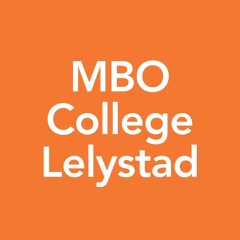 Opdracht 3.1  Interview Hoe bewust ben jij ? Are you what you eat?